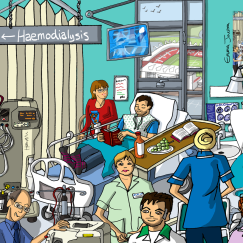 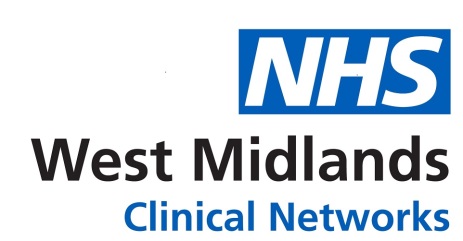 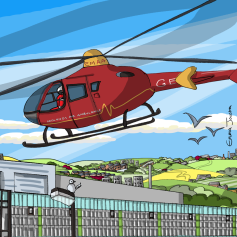 West Midlands Transplant Audit, QI and Education Event4th July 2019 9:00-16:30Banks’s Stadium, Walsall Football Club, Bescott Crescent, Walsall, WS1 4SAAn opportunity for clinicians, patients and commissioners to come together to share data, outcomes, experiences and learning around kidney transplantationThe programme includes (please note not finalised yet):Heated Debate: lets scrap cardiac tests for transplant listingInteractive case presentation and ‘terrify the expert’ session post-transplant careABSTRACT/POSTER SESSIONS (see below)Transplant first and  Living donor transplantation- moving forward with QIReview of the national, regional and local data for transplantationClick here to book your place. A full agenda will be circulated in due course.Posters-please submit titles of posters you wish to bring by 21st JuneOral presentations- please submit abstracts by 7th June. You will be notified if you are presenting by 14th JunePlease submit both to sourabh.chand2@nhs.net.